МУНИЦИПАЛЬНОЕ УЧРЕЖДЕНИЕ«Красноармейский краеведческий музей им. В.К.Егорова »Положение о проведении районного конкурса ручного вязания (на спицах)«Волшебный клубочек»Цели и задачи конкурса:- Сохранение традиций в области декоративно-прикладного искусства, пропаганда современных форм художественного творчества, - развитие существующих стилистических направлений, характерных для данной местности, в современном вязании, совершенствование техники вязания, с использованием элементов народного творчества, - выявление и поддержка творческой активности талантливых мастеров, работающих в технике вязания на спицах, с целью расширения выставочной деятельности в МУ «Красноармейский краеведческий музей им. В.К. Егорова», поддержание интереса к этому виду творчества через исследовательскую деятельность и знакомство с работами мастеров района.Организаторы конкурса:  «Красноармейский краеведческий музей им. В.К. Егорова»Участники конкурса: Без ограничения возраста, владеющие ремеслом вязания на спицах, и имеющие изделия, выполненные в данной технике мастера по вязанию, учащиеся и педагоги творческих объединений, учащиеся общеобразовательных школ района.Конкурс проводится 20 октября, в 11.00 час, в здании МУ "ККМ им.В.К. Егорова" по адресу: с. Миасское, ул. Солнечная – 34. Для участие в выставке авторы доставляют свои работы до 30 сентября (выставка будет работать со 2.10.18 по 27.10.18 г и забирают работы по окончании конкурса.Работы будут оцениваться по номинациям:Конкурс по изготовлению шарфа (в течение 1 часа связать шарф, без предварительных заготовок, размеры изделия будут даны). Материал и инструменты готовят участники конкурса.Выставка вязаных изделий (спицы, крючок). Принимаются 5 работ от участника.Работы, представленные на выставке и в конкурсе, должны быть вновь созданными и обладать художественными достоинствами, самобытностью, высоким мастерством выполнения. Представление исследовательской работы о мастерах района по вязанию, об истории ручного вязания, определённого предмета (презентация, рассказ).Работы оцениваются в каждой номинации по двум возрастным категориям:До 17 лет, от 17 летСрок подачи заявок до 16 октября 2018 года по тел.2-06-82 или на электронный адрес muzei.egorova@yandex.ru. В заявке следует указать Ф.И.О., адрес участника, номинацию. По вопросам условий конкурса обращаться с 8-00 до 18-00. Выходной: понедельник, воскресенье.Регламент проведения конкурса 20.10.2018 г.:Всем участникам конкурса вручаются дипломы участников. Победители в номинациях  награждаются Дипломами победителя конкурса.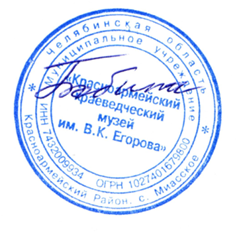 Директор 	                                         Т.Е. Бобина Российская Федерация, Челябинская область, 456660, с. Миасское, ул. Солнечная, 34.Тел. 2-06-82. E-mail: muzei.egorova@yandex.ruРегистрация участников конкурса, обзорная экскурсия по музею, 10.30 до 11.00 ч.Открытие конкурса (выставочный зал)Конкурс по вязанию носка (кабинет)Представление исследовательских работ,Мастер-класс (зал истории)11.00 11-10 – 12-1011-10 – 12-1011-10 – 12-10Работа жюри по подведению итогов (кабинет)Выступление фольклорных коллективов (выставочный зал)Закрытие конкурса и награждение участников (выставочный зал)Демонтаж выставки12-10 – 12-3012-10 – 12-3012-30 – 13-0013-00 - 